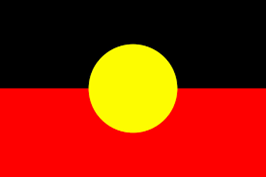 The V.E.C. respects the Aboriginal peopleof Victoria. 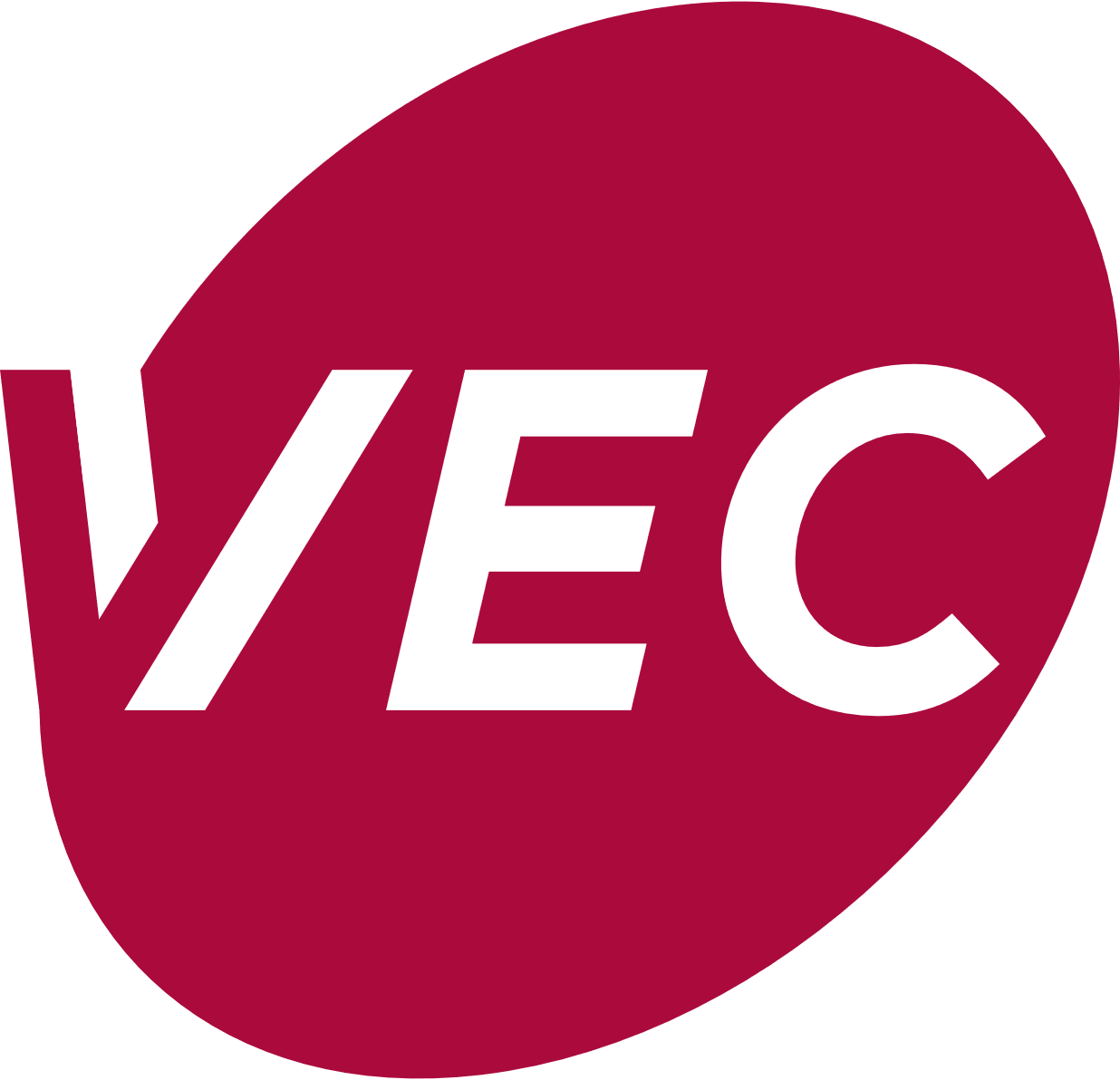 This information is from the Victorian Electoral Commission. We write V.E.C. when we talk about us.This plan is about people from many 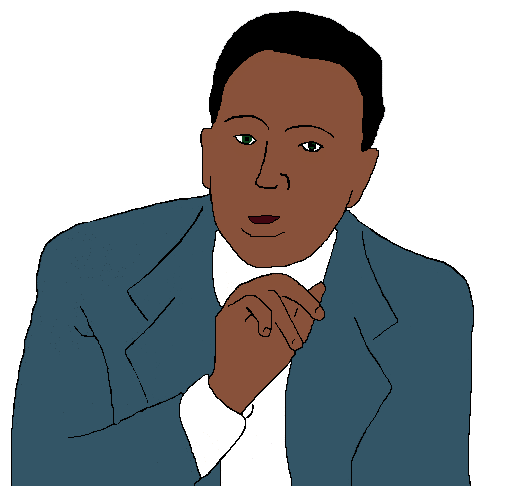 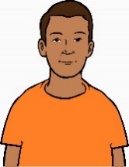 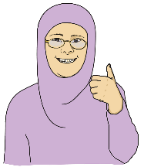 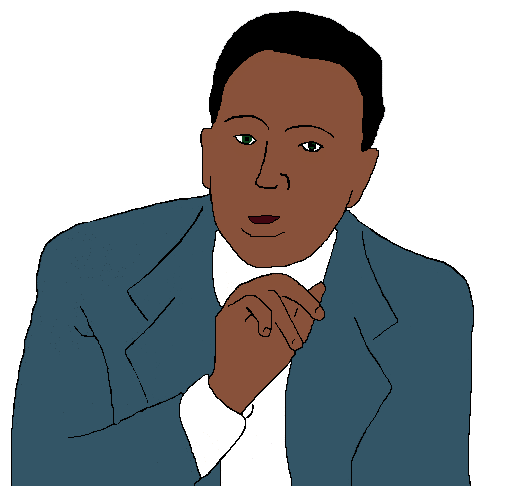 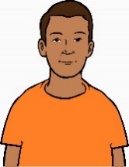 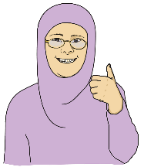 different cultures. They may speak different languages. We will write CALD when we talk about them.We have a group to help us do our work.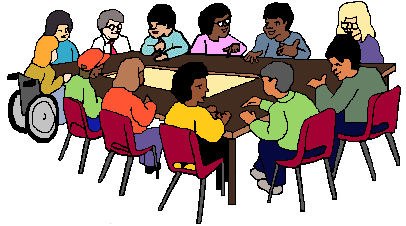 They are called the CALD Advisory Group. We will write CALD Group when we talk about this group. From the Electoral Commissioner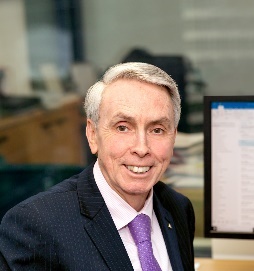 This is our plan to be better at our work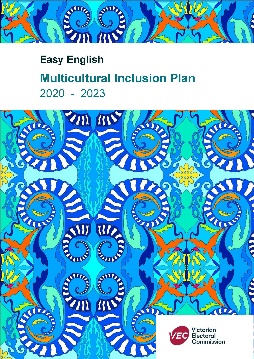 with CALD people. This is Plan  1  from the V.E.C.We have worked with CALD people before.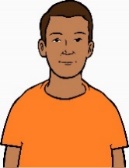 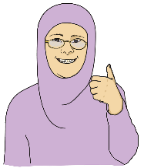 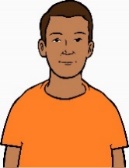 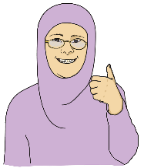 But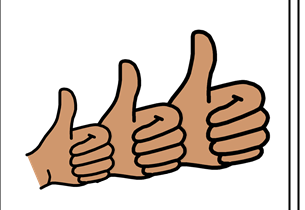 We can do more. We talked to lots of different CALD people.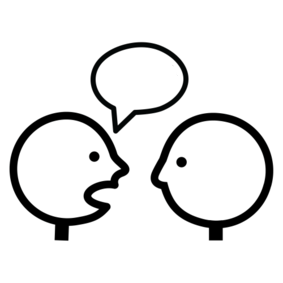 This plan helps us•  work more with CALD people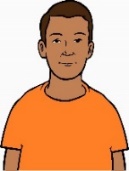 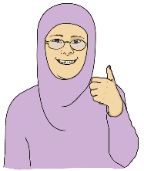 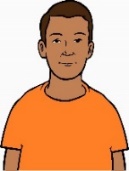 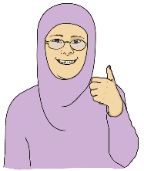 and•  work out what we can do betterin their communityat the V.E.C.Warwick Gately. AMHe is the boss of the V.E.C. He is called the Electoral Commissioner.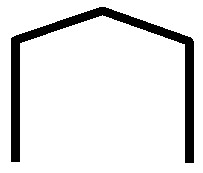 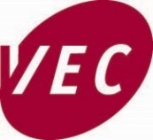 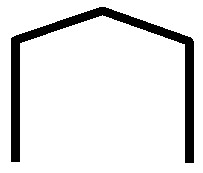 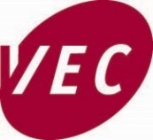 About the V.E.C.The V.E.C. runs 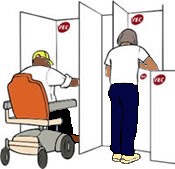 the Victorian State elections the local council elections.What we say about people who use a 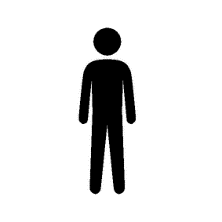 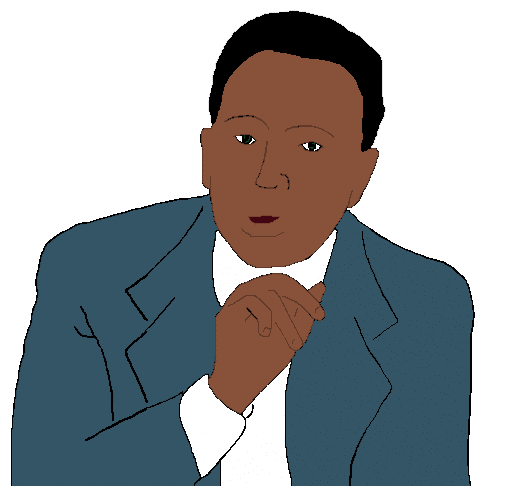 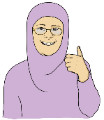 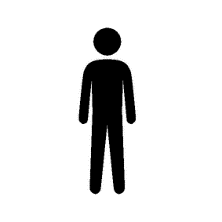 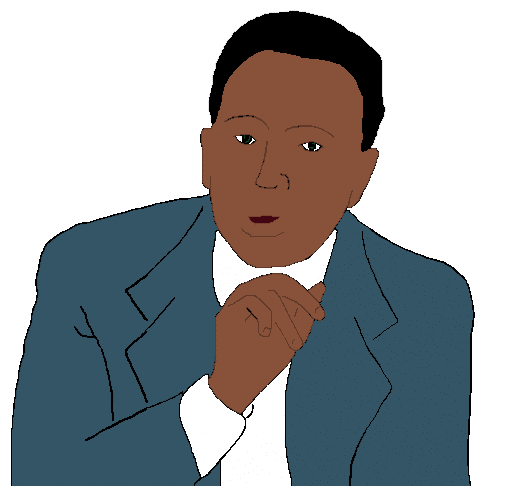 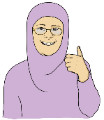 different language.The V.E.C. includes every one. The V.E.C. is independentis fairtells us all what they do.The V.E.C.respects every one in the communityuses new ideas to make things better. The V.E.C. is not part of the government.Things we have done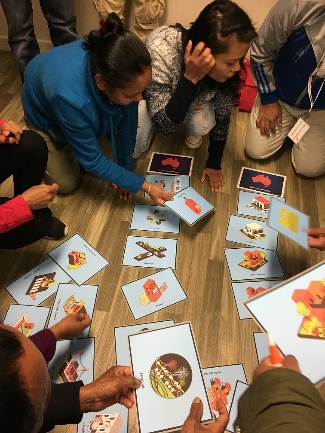 The V.E.C. has done lots of work with CALD people. LikeThe Democracy Ambassador Program 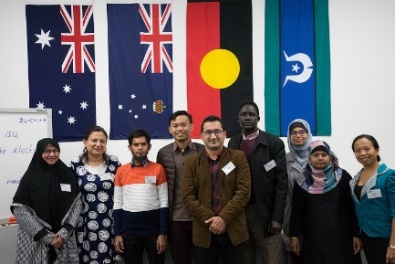 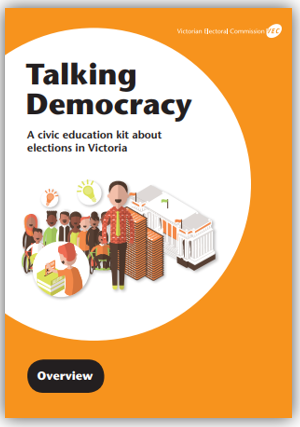 Active Citizen workshop•  Talking DemocracyAbout this plan  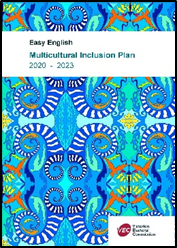 We talked about this plan with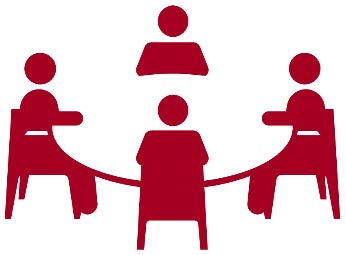 our CALD Groupstaff from other placesV.E.C. staffother people who work with us.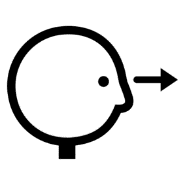 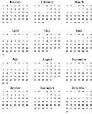 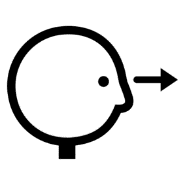 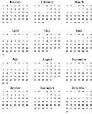 We will do a big review of this plan in  2023. This is in  3  years. We want more people to know how to vote.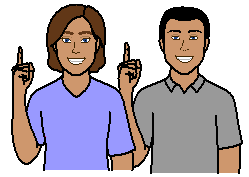 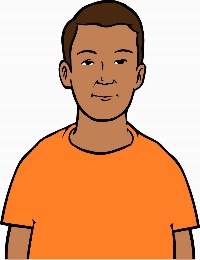 Like young people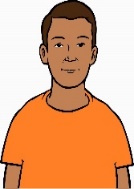 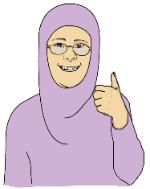 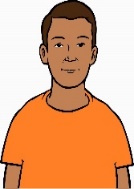 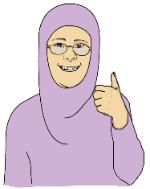 people from many cultures.
They may speak a different language 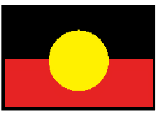 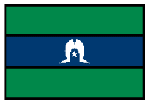 Aboriginal and Torres Strait Islander peoples.We want these people to also know how to vote.Like 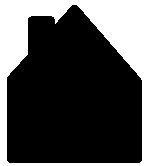 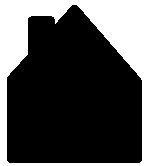 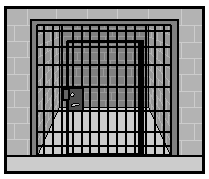 •  people who do not have a home•  people in prisons. 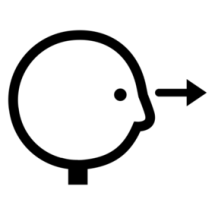 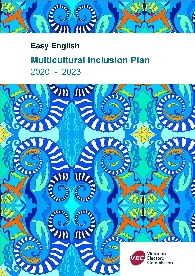 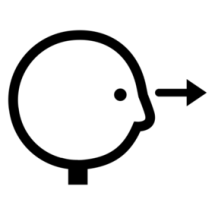 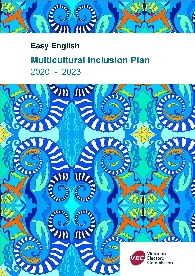 The planThis plan is for  2020  to  2023.This plan is about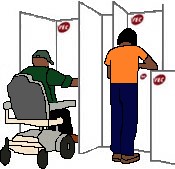 Access 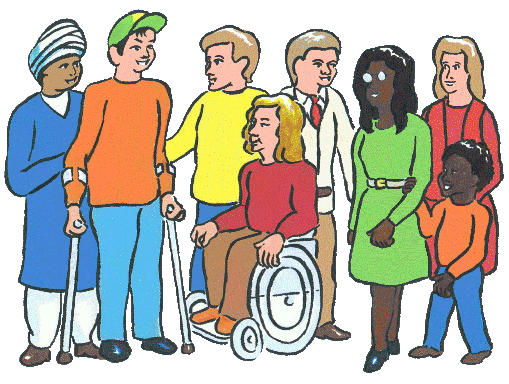 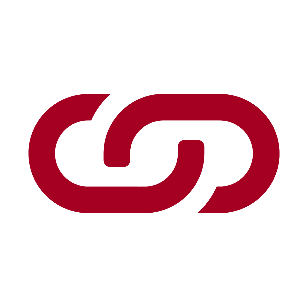 The people who work for us.Working together in the communityStaff skills. Be the best we can.1. Access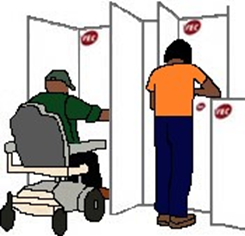 It helps CALD people learn how to vote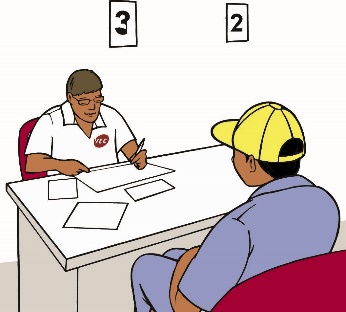 At elections the V.E.C. has staff who know how to work with you.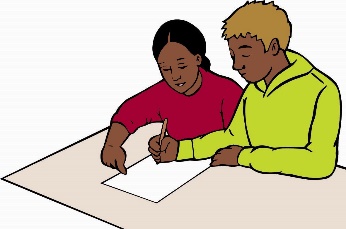 We have CALD staff toteach you about how to vote in Victoriatell you about our website. It has our forms in other languages. Like Chinese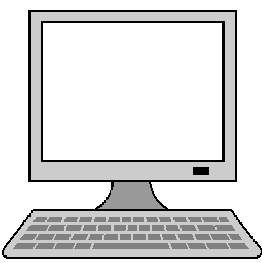 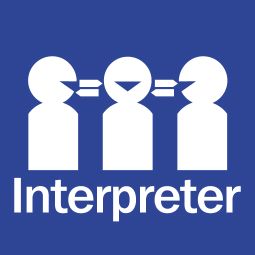 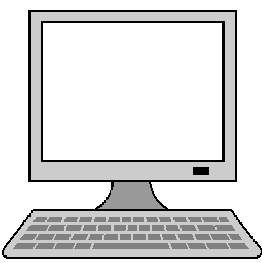 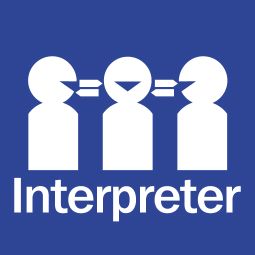 tell you more about how to enrol. 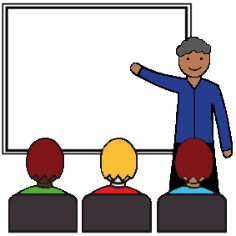 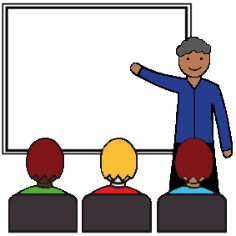 The V.E.C. asks you when you need An interpreter. We have interpreters atpublic meetingsplaces we teach you how to vote.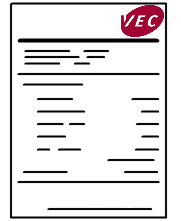 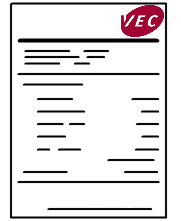 We translate information. It is at big meetingsandfor elections.2. The people who work for us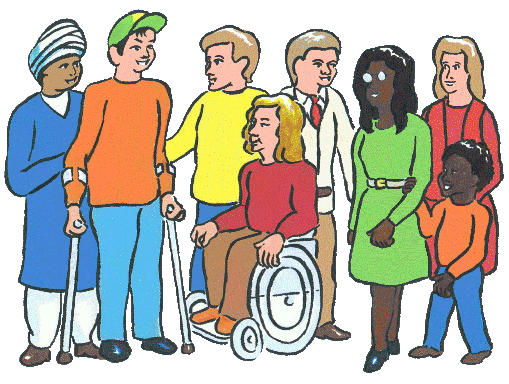 We will have more CALD people at the V.E.C. 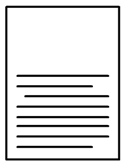 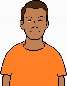 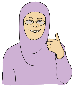 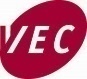 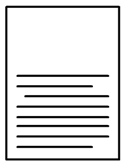 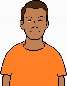 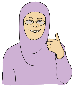 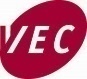 We write a plan. It is about how to have more CALD people work at the V.E.C.We have a special job for a CALD person.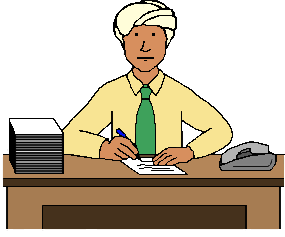 It is each year. 3. Working together in 
the community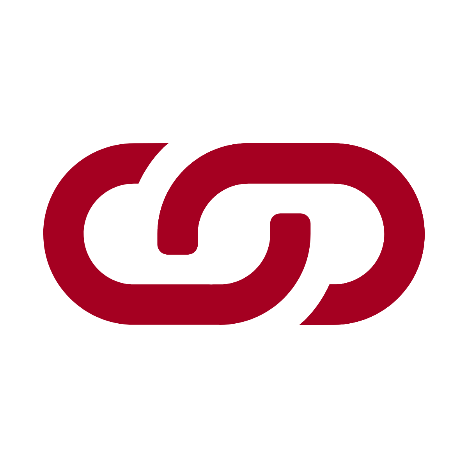 The V.E.C. works with the CALD group. There are lots of different people in Victoria. 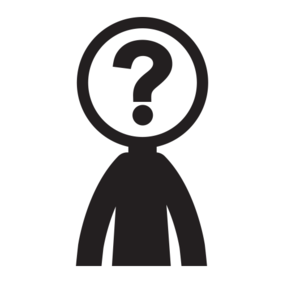 It changes all the time. We will ask who else needs to be in the CALD Group. 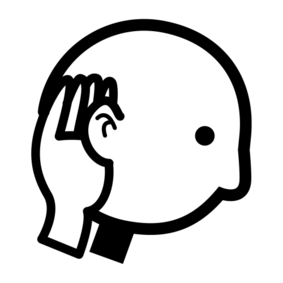  We will listen to different people. Likethe CALD Groupother people who may not speak English.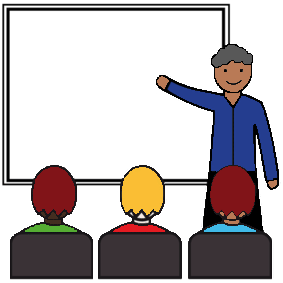 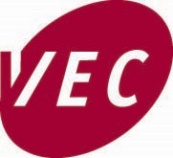 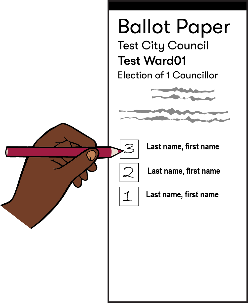 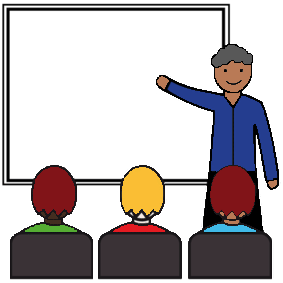 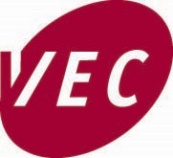 It helps us plan what different communities need to know how to vote.We will look to work with some teachers. It will help them know more about how to votein Victoria. It helps them teach CALD people.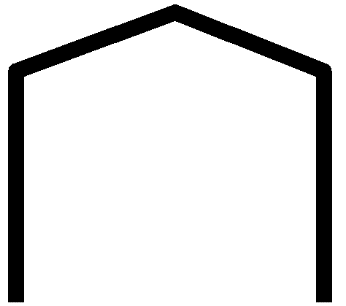 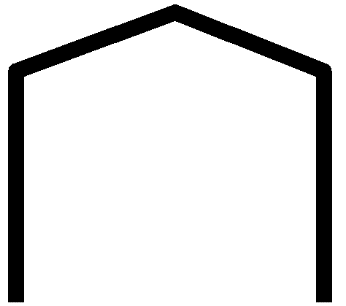 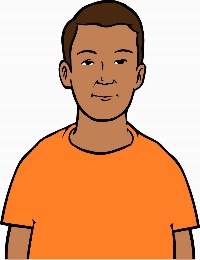 We will look to work with a place where young people go. It helps them teach young people more about how to vote. 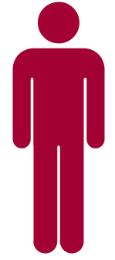 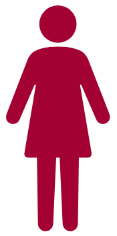 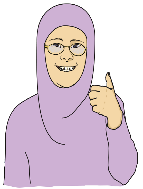 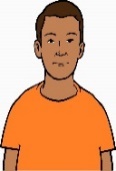 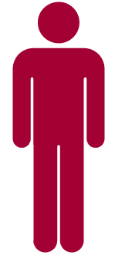 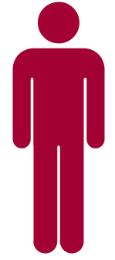 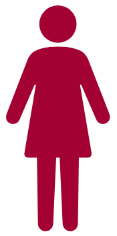 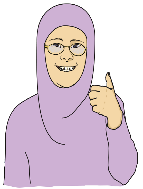 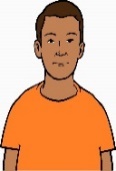 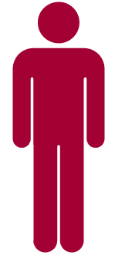 We will do more with CALD communities.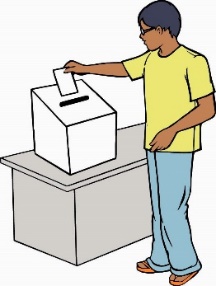 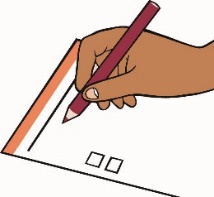 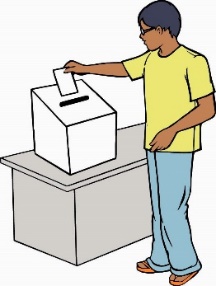 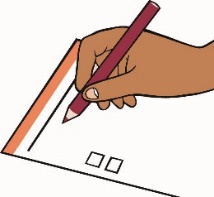 We will work with CALD leaders about how to vote.Every thing from V.E.C. has pictures of the different people in Victoria. 4. Staff skills.
Be the best we can be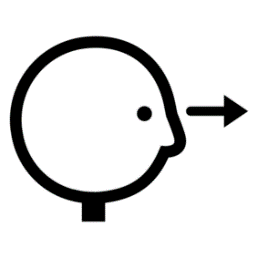 We will look back at this plan every year. We change things when they do not work.Teach V.E.C. staff about people from 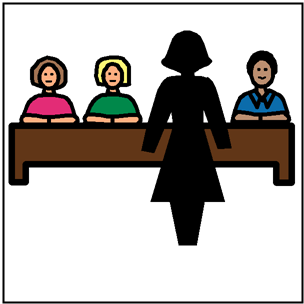 different communities. Do studies. 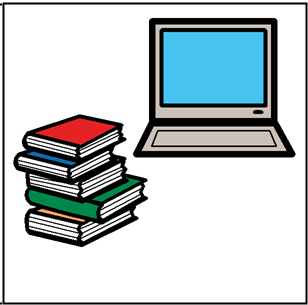 We find out from CALD people what helps to vote what does not help to vote.Reports 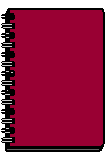 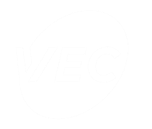 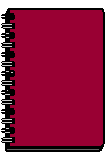 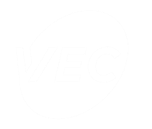 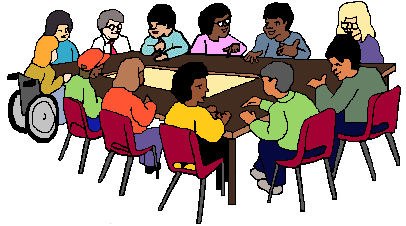 We will tell the CALD Group what we have done.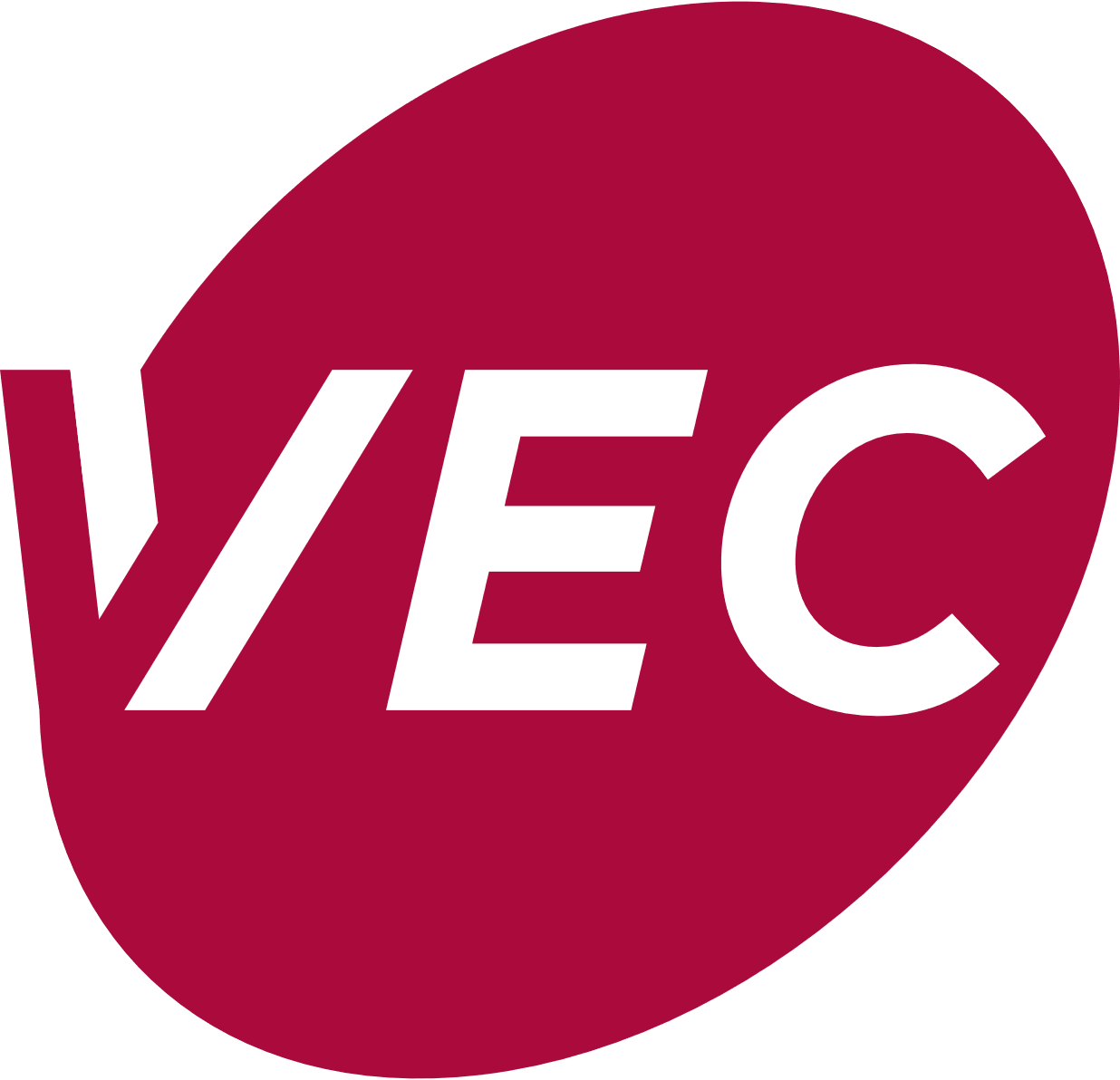 We write a reportabout this planeach year.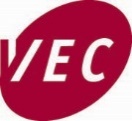 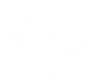 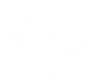 This report will be part of the V.E.C. big report each year. It is called the V.E.C. Annual Report. 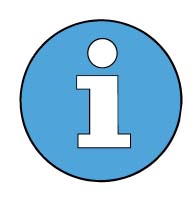 More informationInterpreter   9209  0112.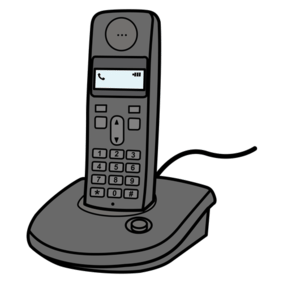 Phone     03  8620  1100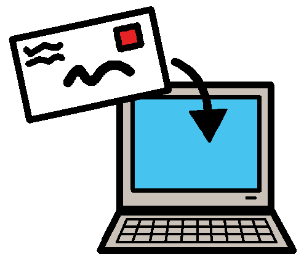 Email  info@vec.vic.gov.auV.E.C.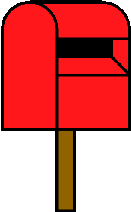 Level  11.  530  Collins Street. Melbourne  3000.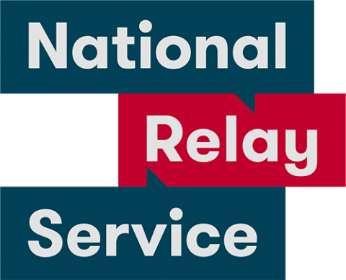 National Relay Service  1800  555  600.ImagesWe used images fromInspired ServicesPicto-selectorPinterestThe Noun ProjectTobii-DynavoxandVEC images. Cover image. Patel Anuradha. Eternal Spiral. 2020.  Digital Print. This plan is based on V.E.C. Multicultural Inclusion Plan  2020  -  2023.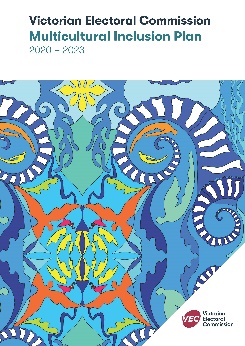 Access Easy English wrote the Easy English. 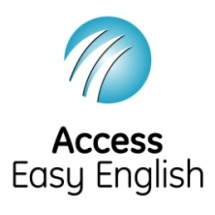 September  2020. © State of Victoria (Victorian Electoral Commission) 2020.This work, Multicultural Inclusion Plan, is licensed under a Creative Commons Attribution 4.0 licence (http://creativecommons.org/licenses/ by/4.0/). You are free to re-use the work under that licence, on the condition that you credit the State of Victoria (Victorian Electoral Commission) as author, indicate if changes were made and comply with the other licence terms. The licence does not apply to any branding, including government logos.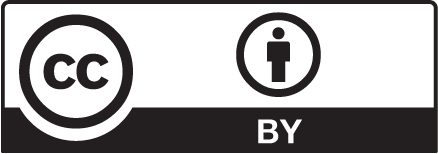 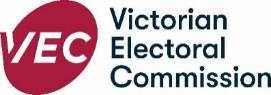 Level 11, 530 Collins Street
Melbourne Victoria 3000
T 131 832
info@vec.vic.gov.au
vec.vic.gov.au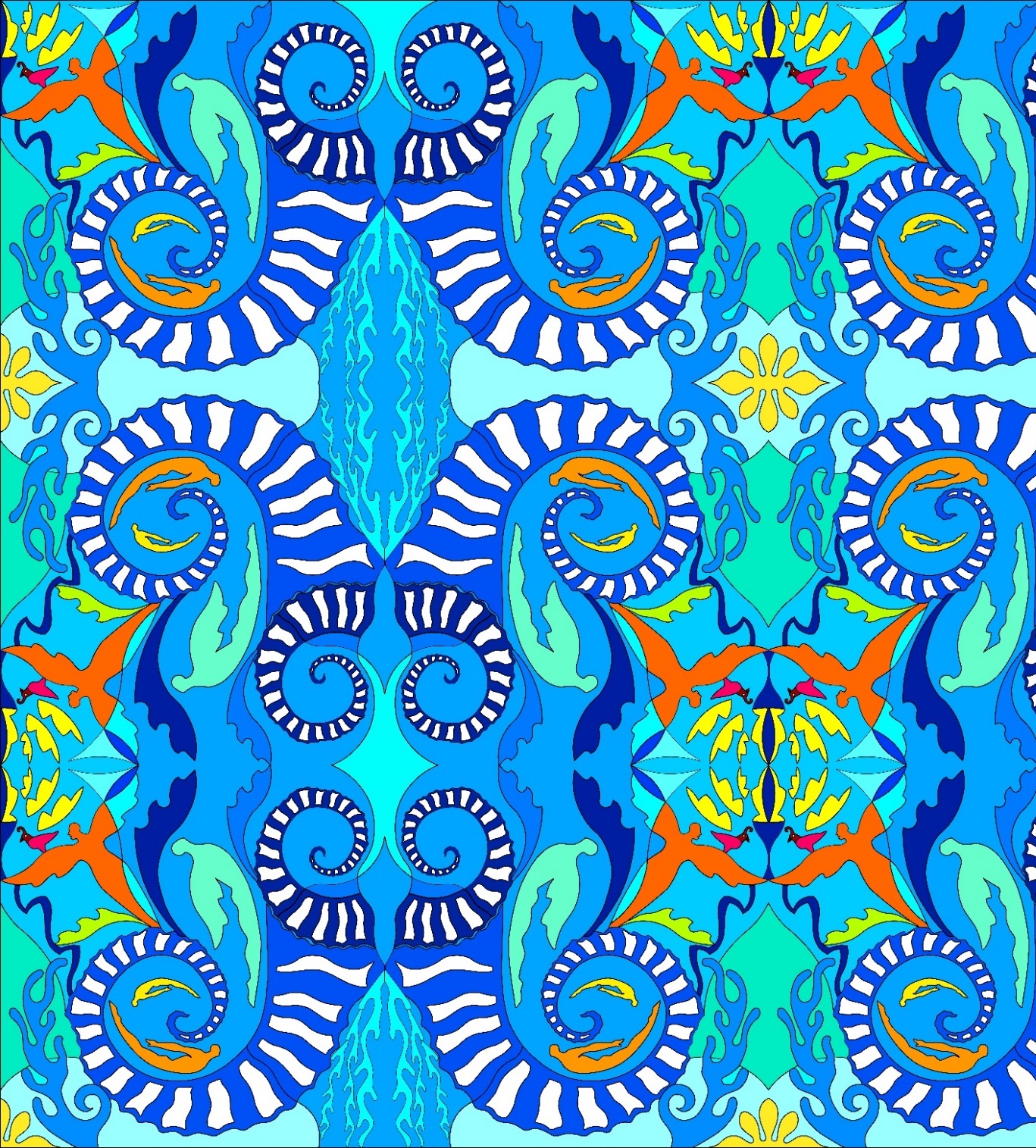 